104-2 SEMINAR意見回覆表一、老師二、同學  無括號者為願意署名者三、個人檢討與回饋感謝郭老師在這學期Seminar的寬容，我從前對於上台報告就有不少恐懼感與排斥，很容易在面對人群時過於緊張而忘詞或表達不完整。老師與同學們的建議是我一直嘗試克服與練習的部分，台風與PPT的呈現仍有需要修正的部分，未來也會再繼續多加練習，期望能逐漸在較正式的場合有完整的表達能力。有關文章內容的解讀與反思是我在大學時較少接觸過的學習方式，對於開放式表達我起先也還是不太敢發言，透過這一學期的聽與講，已有近一步的認識，期望未來能繼續努力改變！四、意見回覆表原稿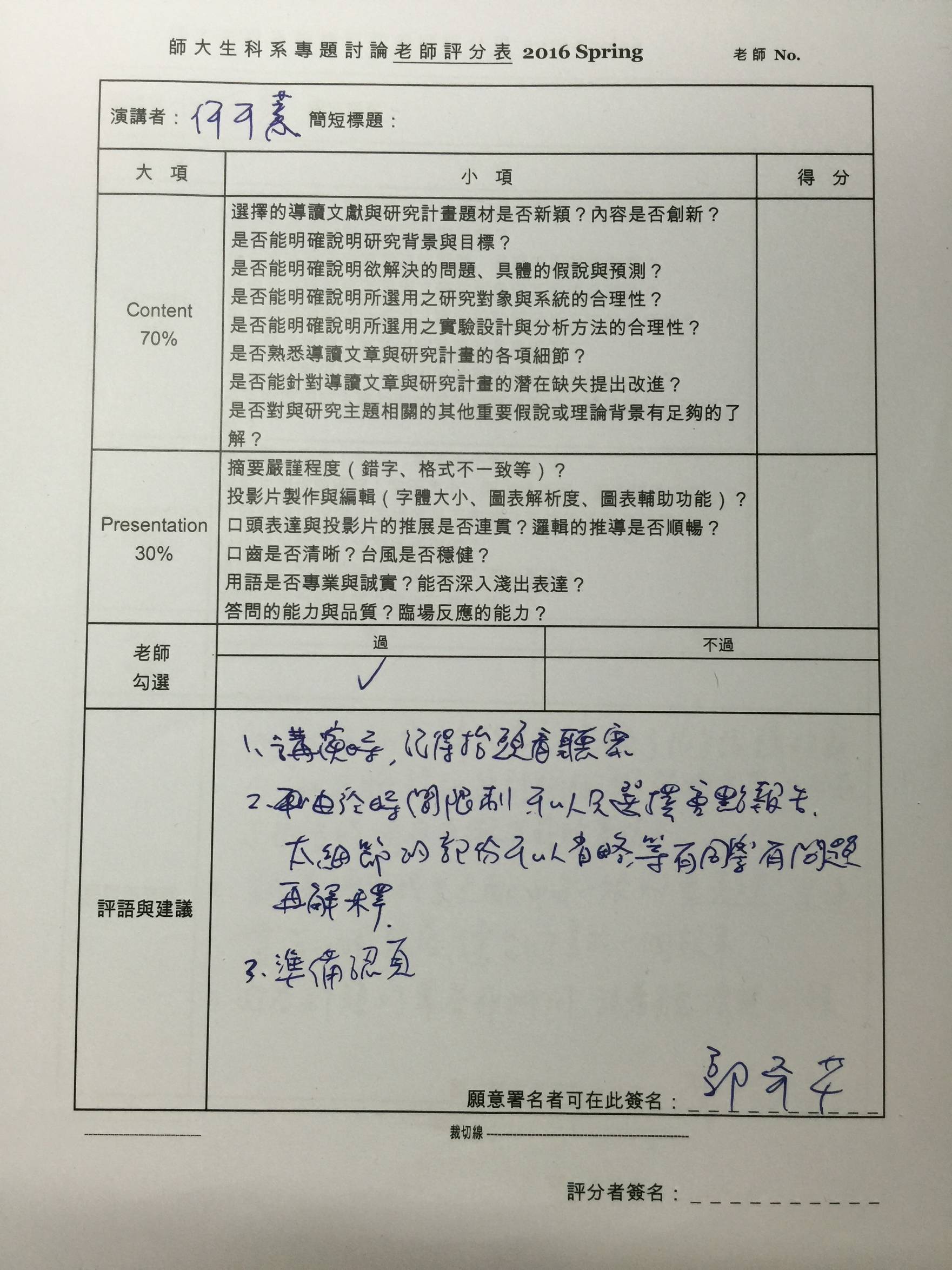 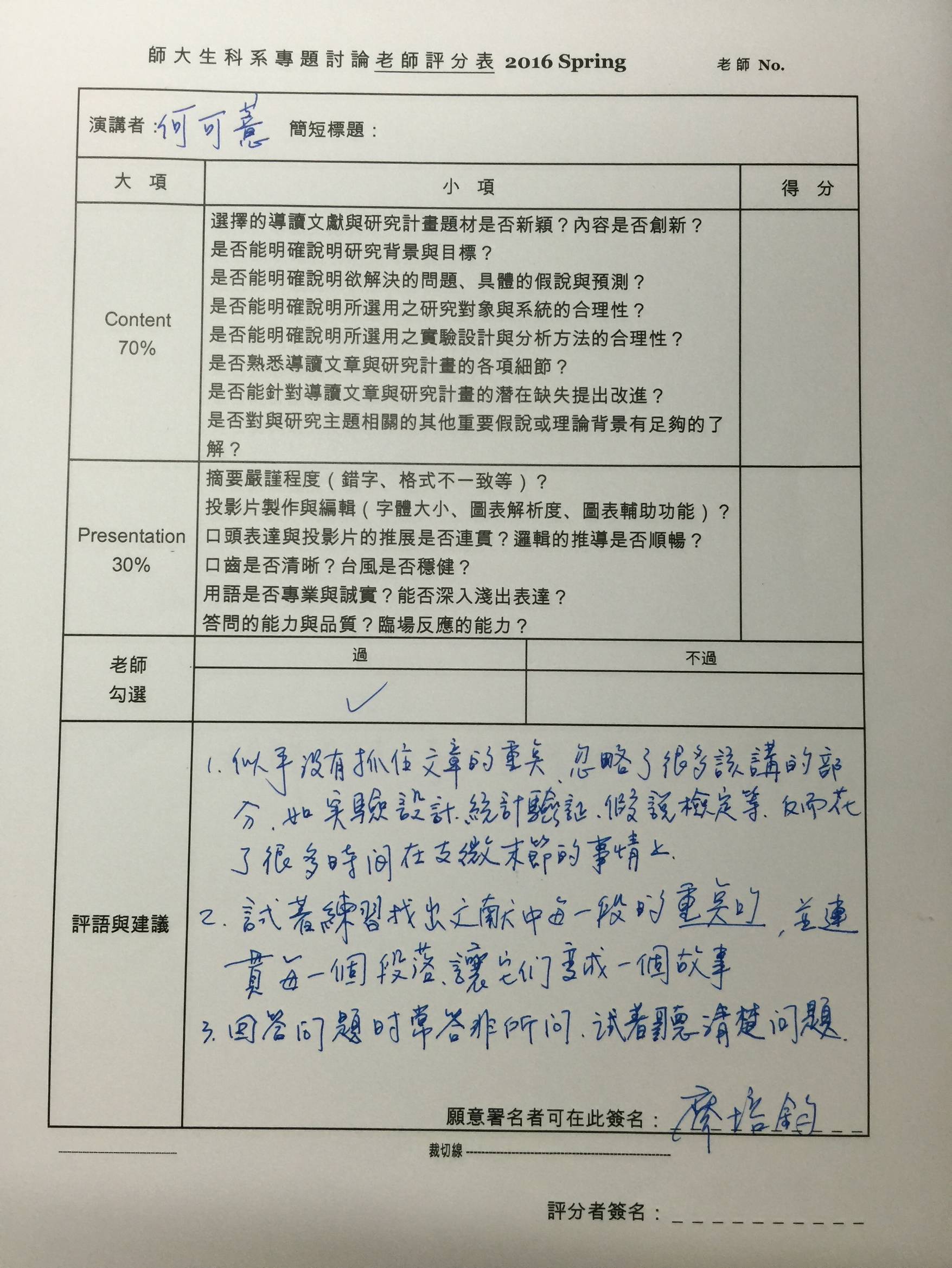 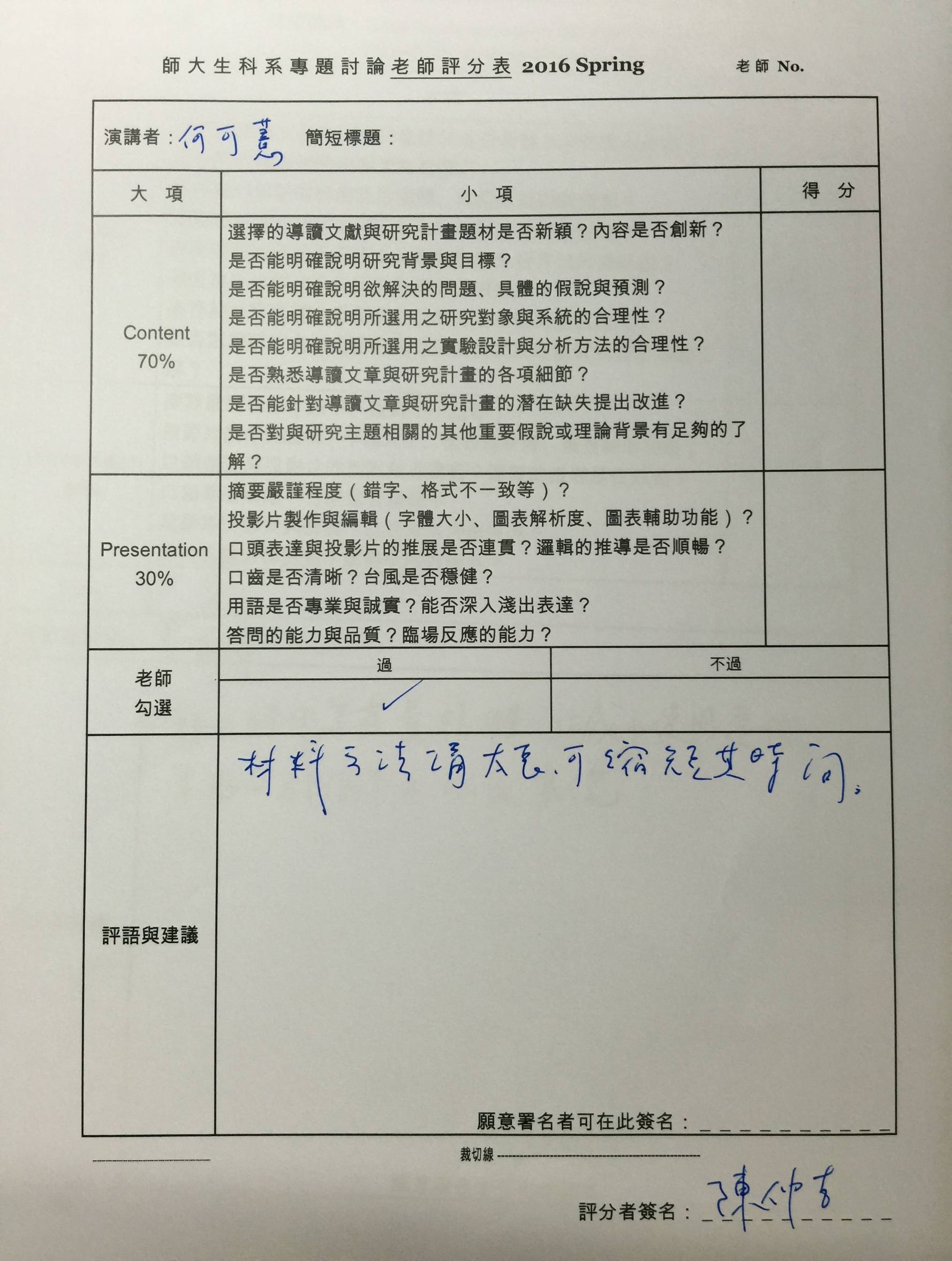 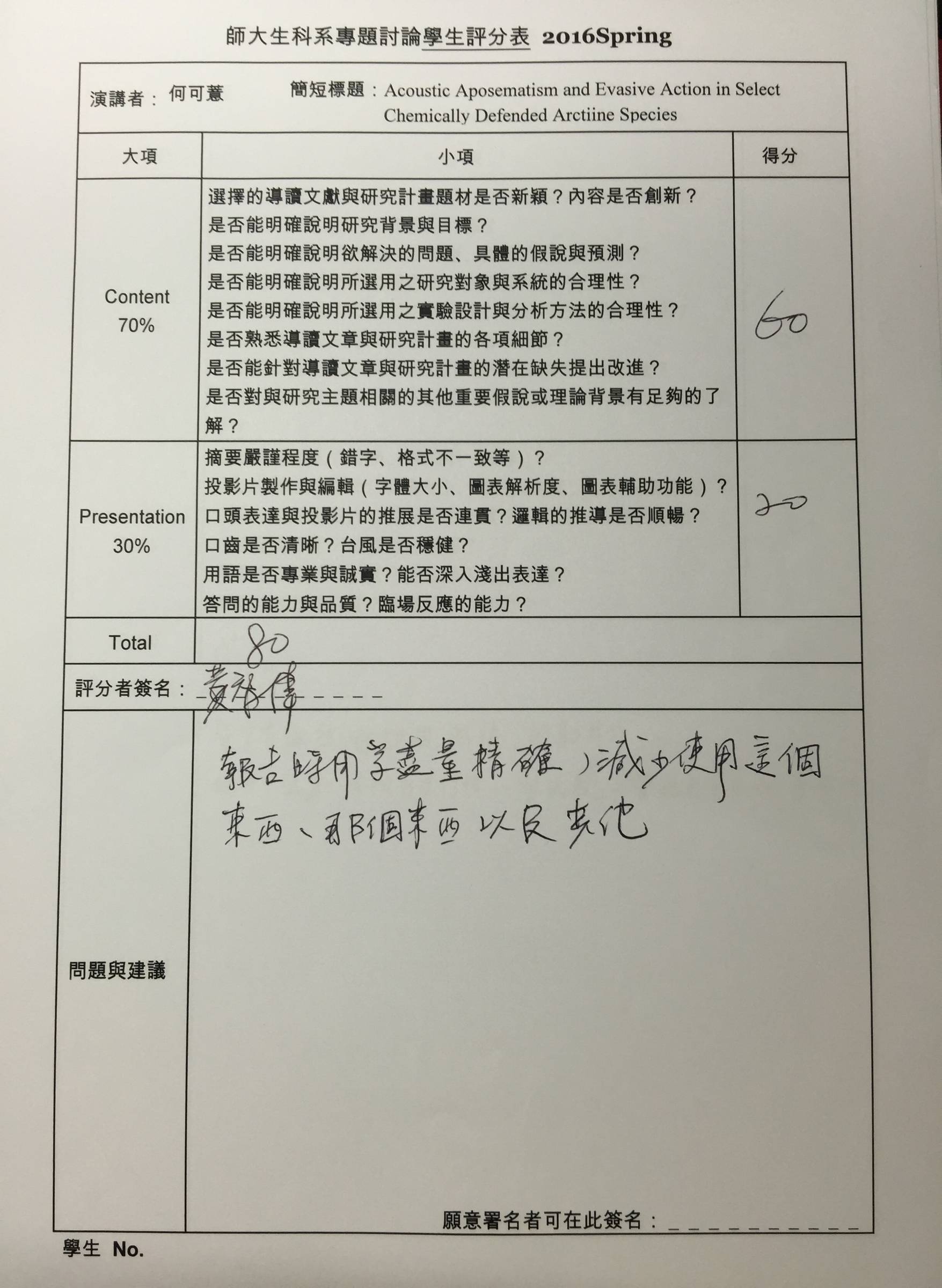 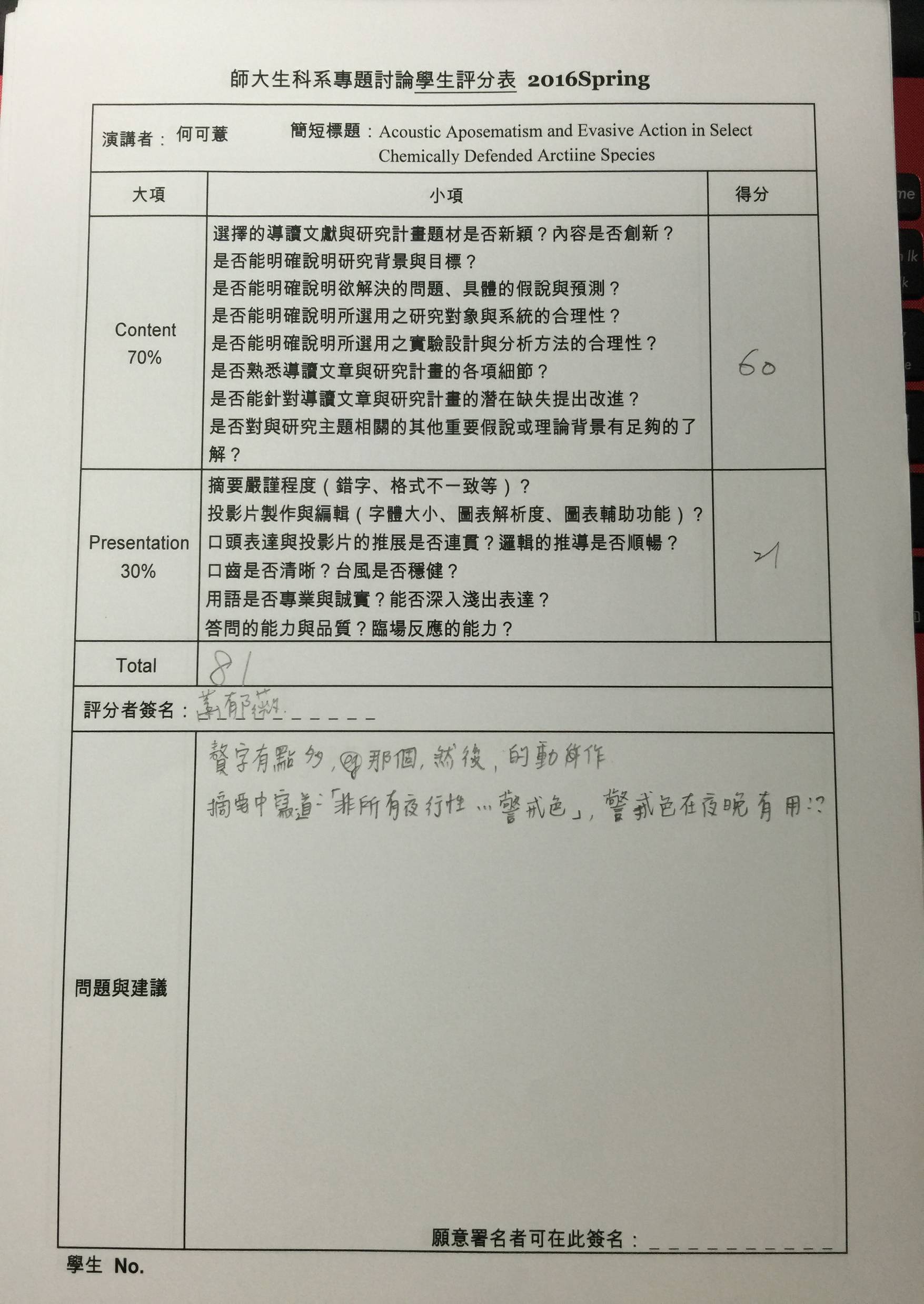 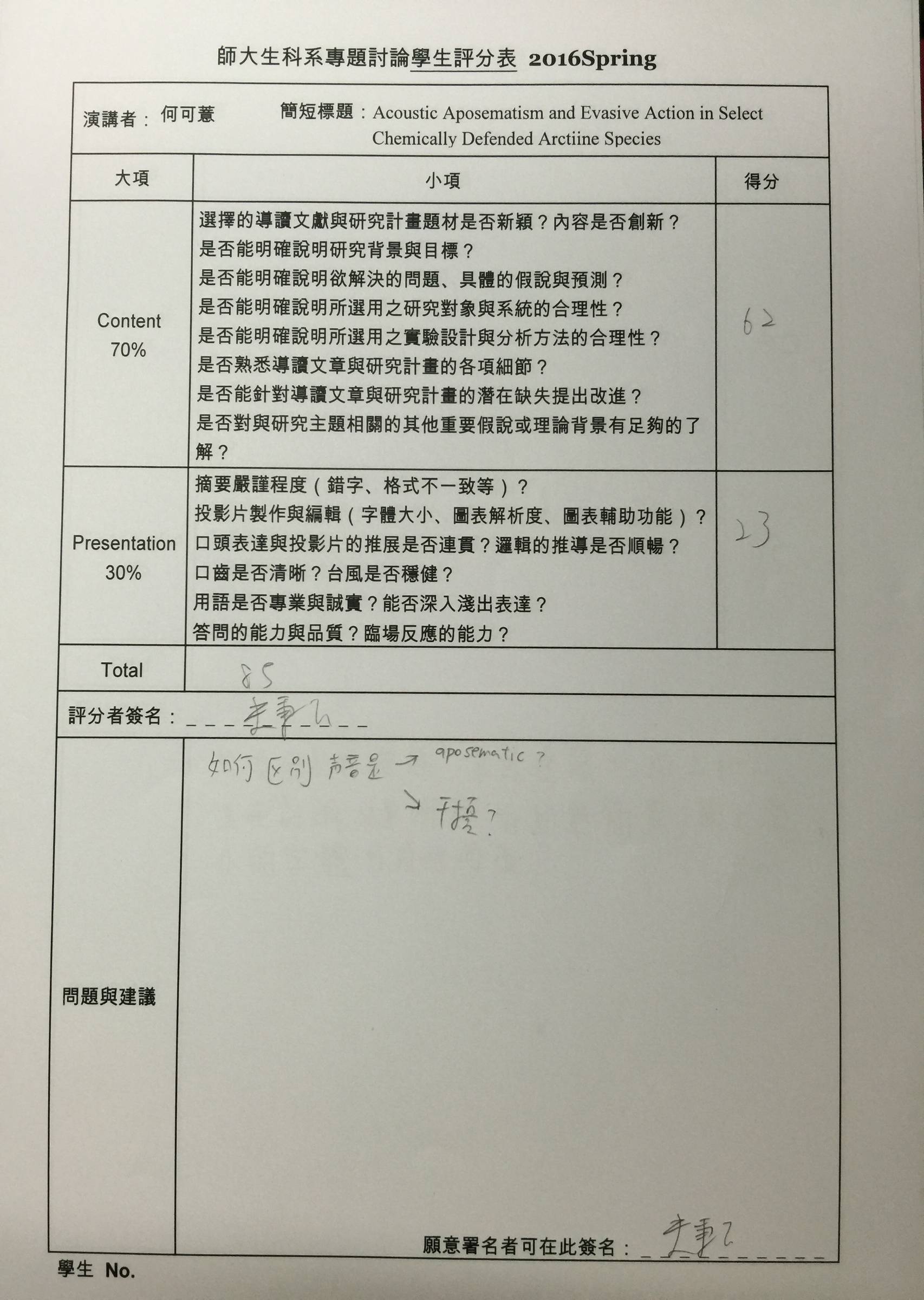 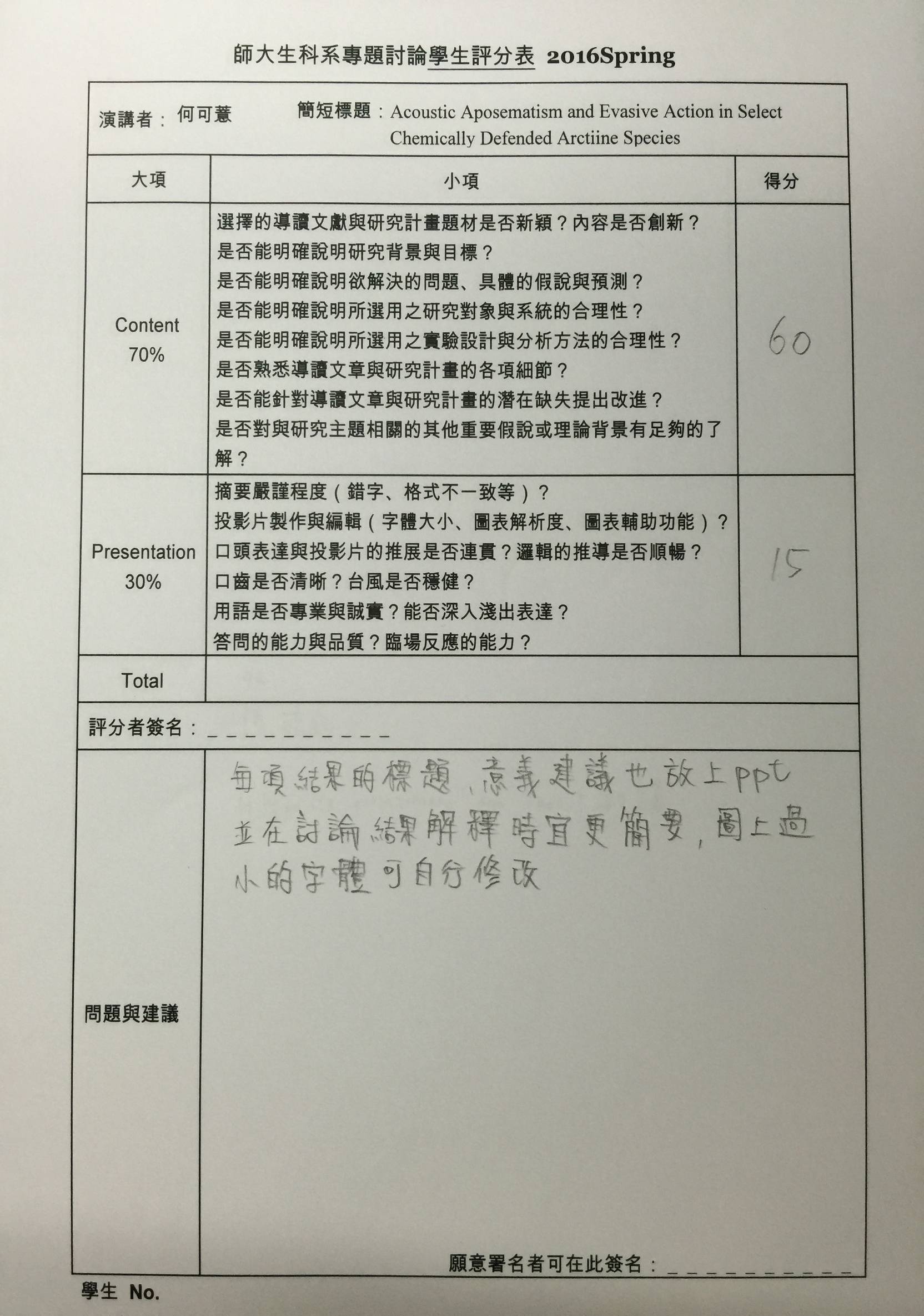 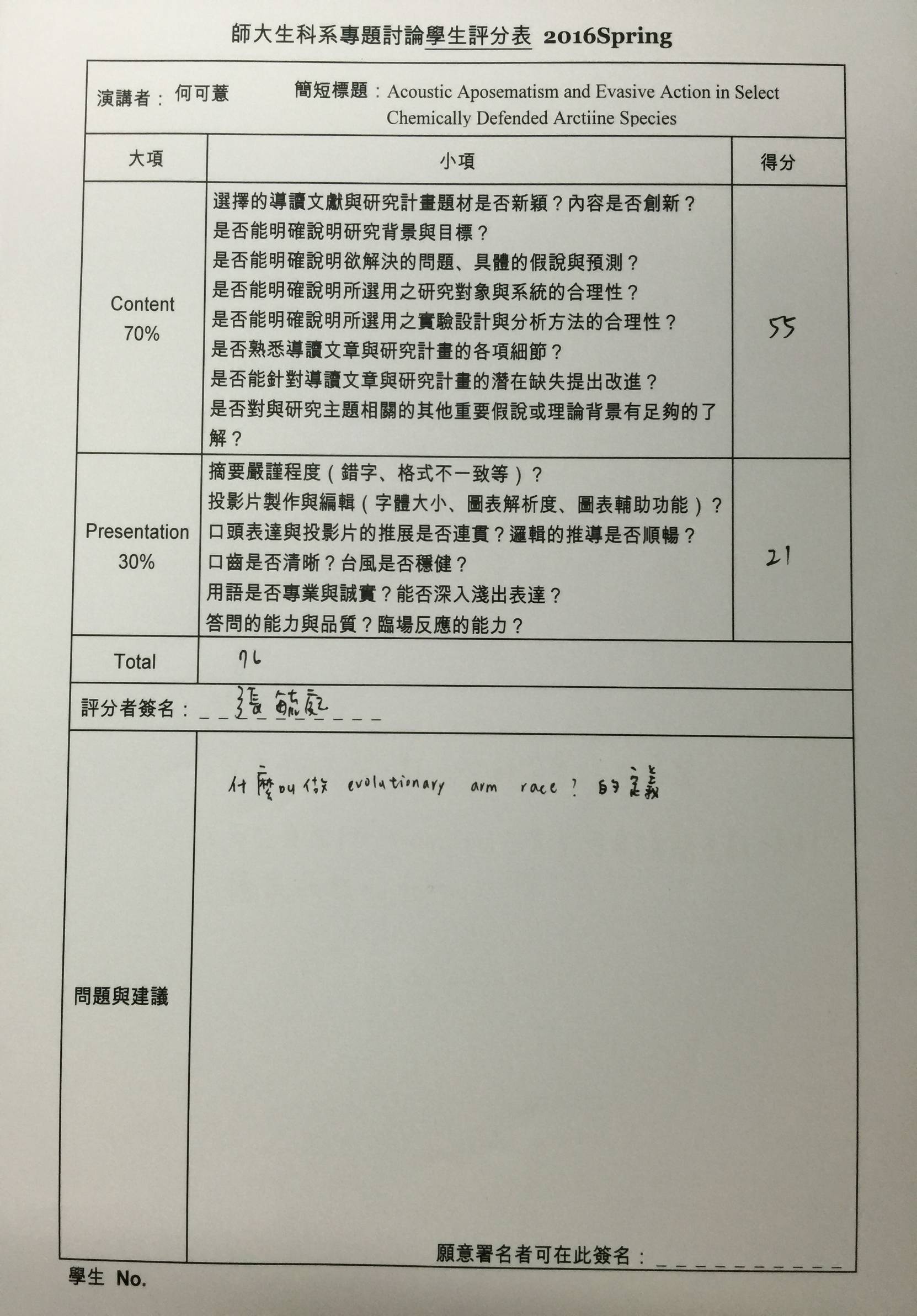 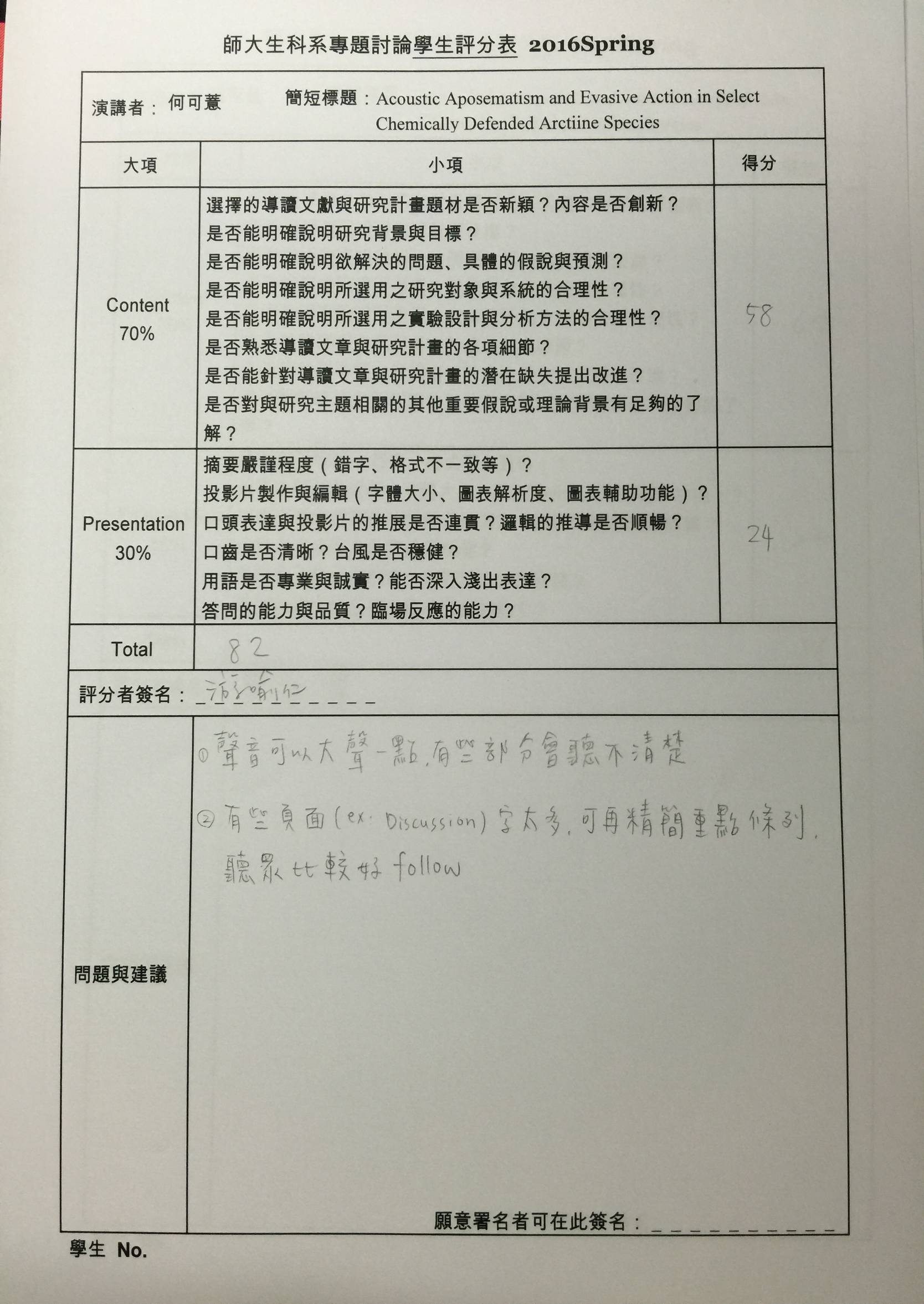 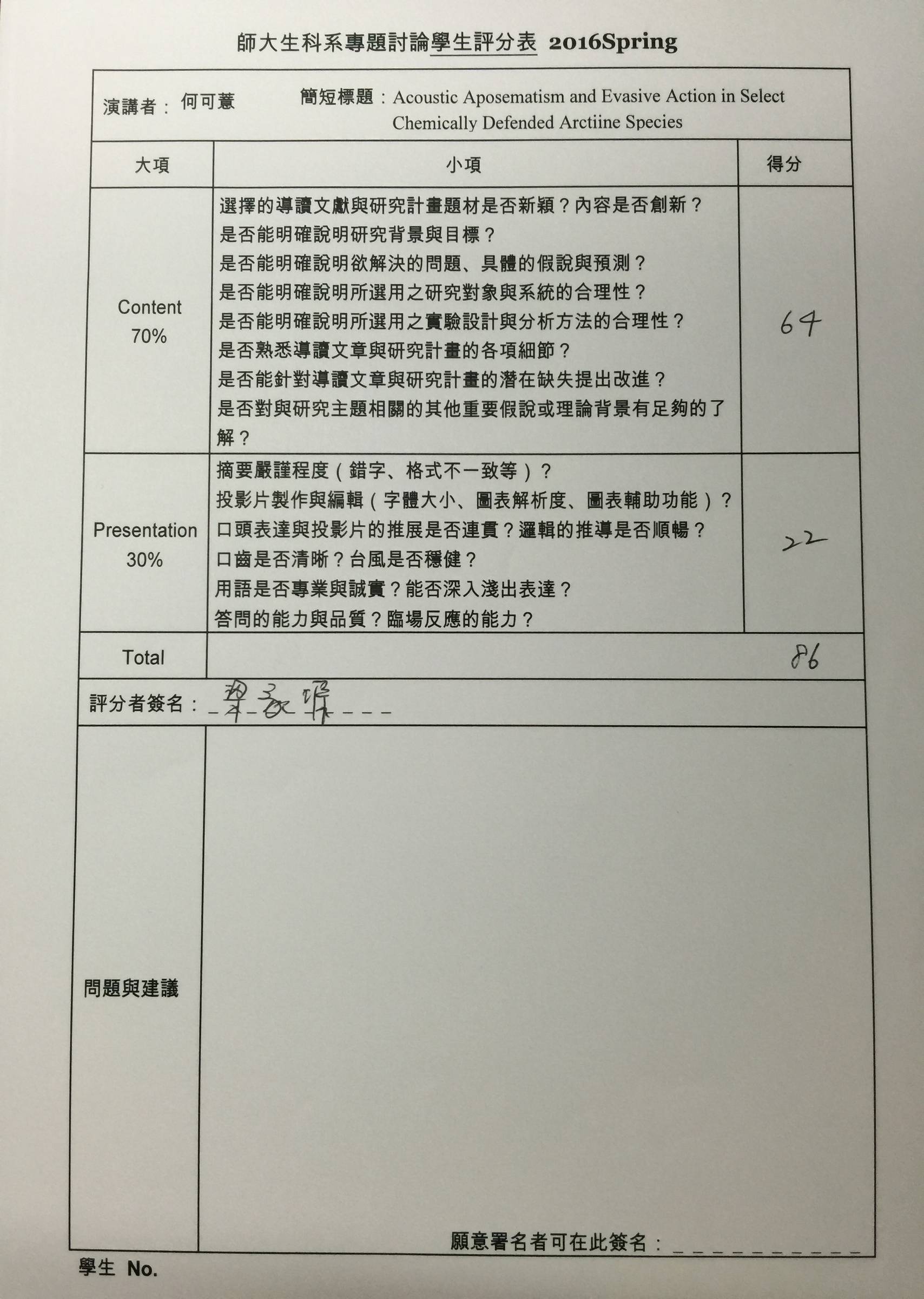 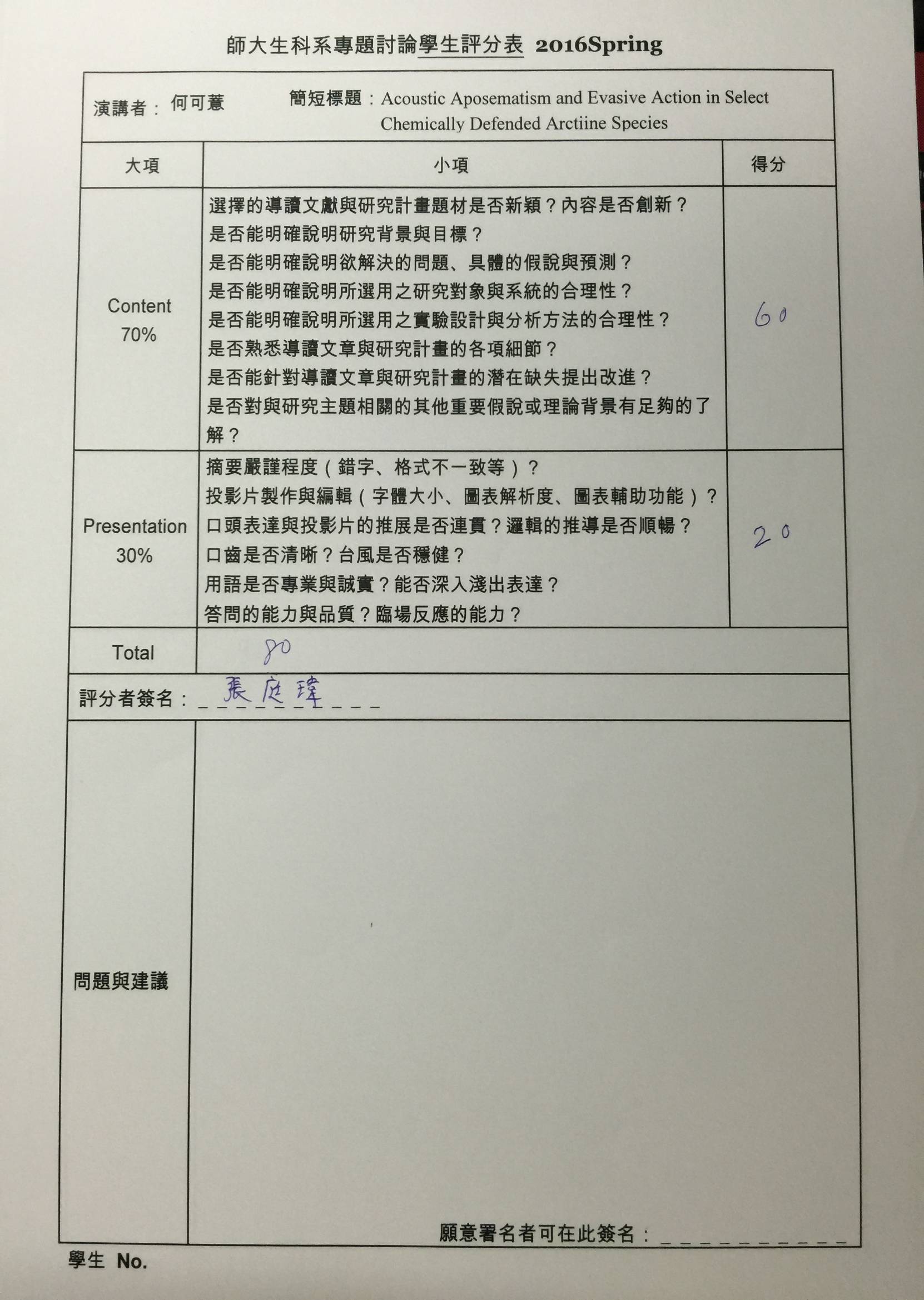 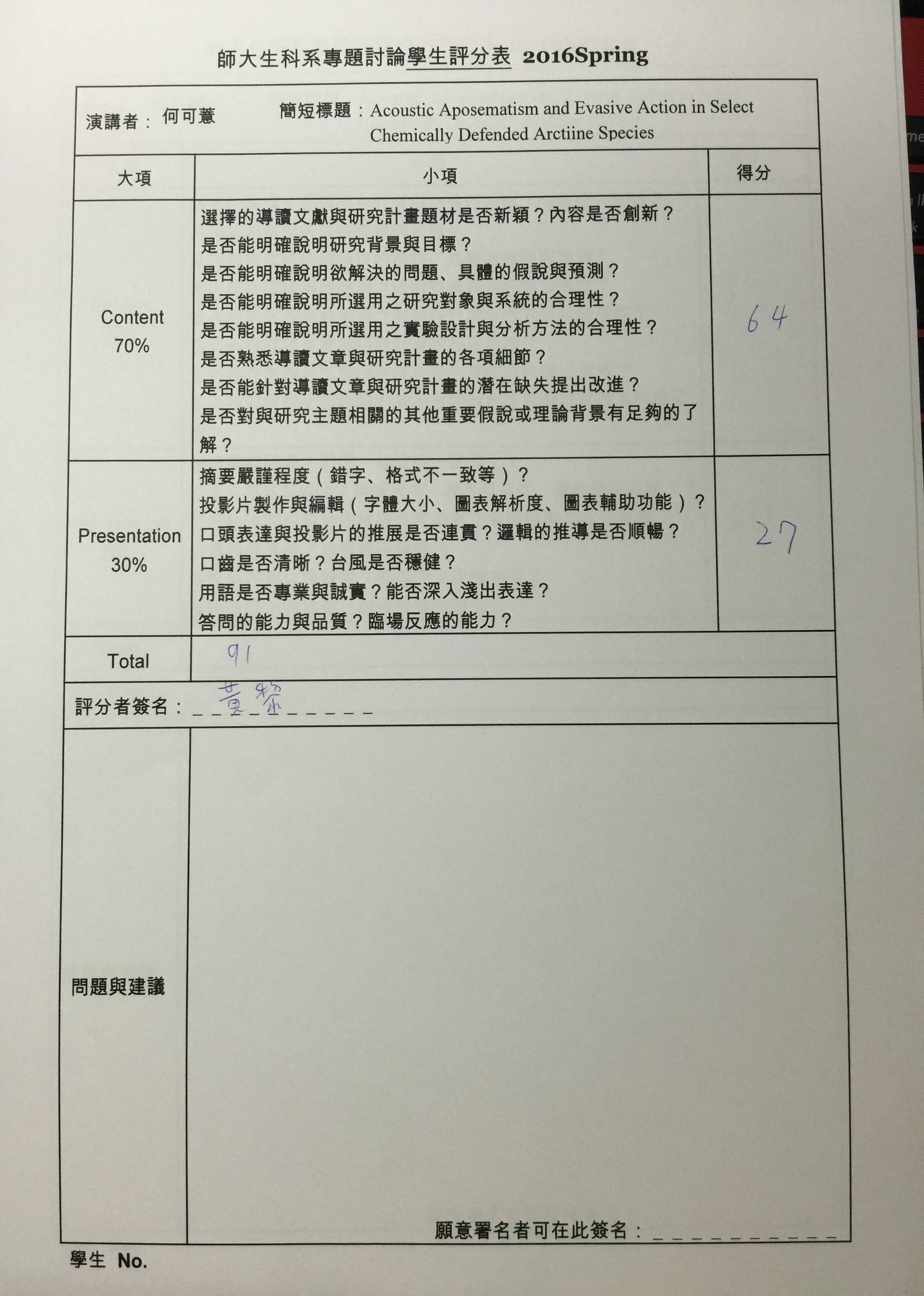 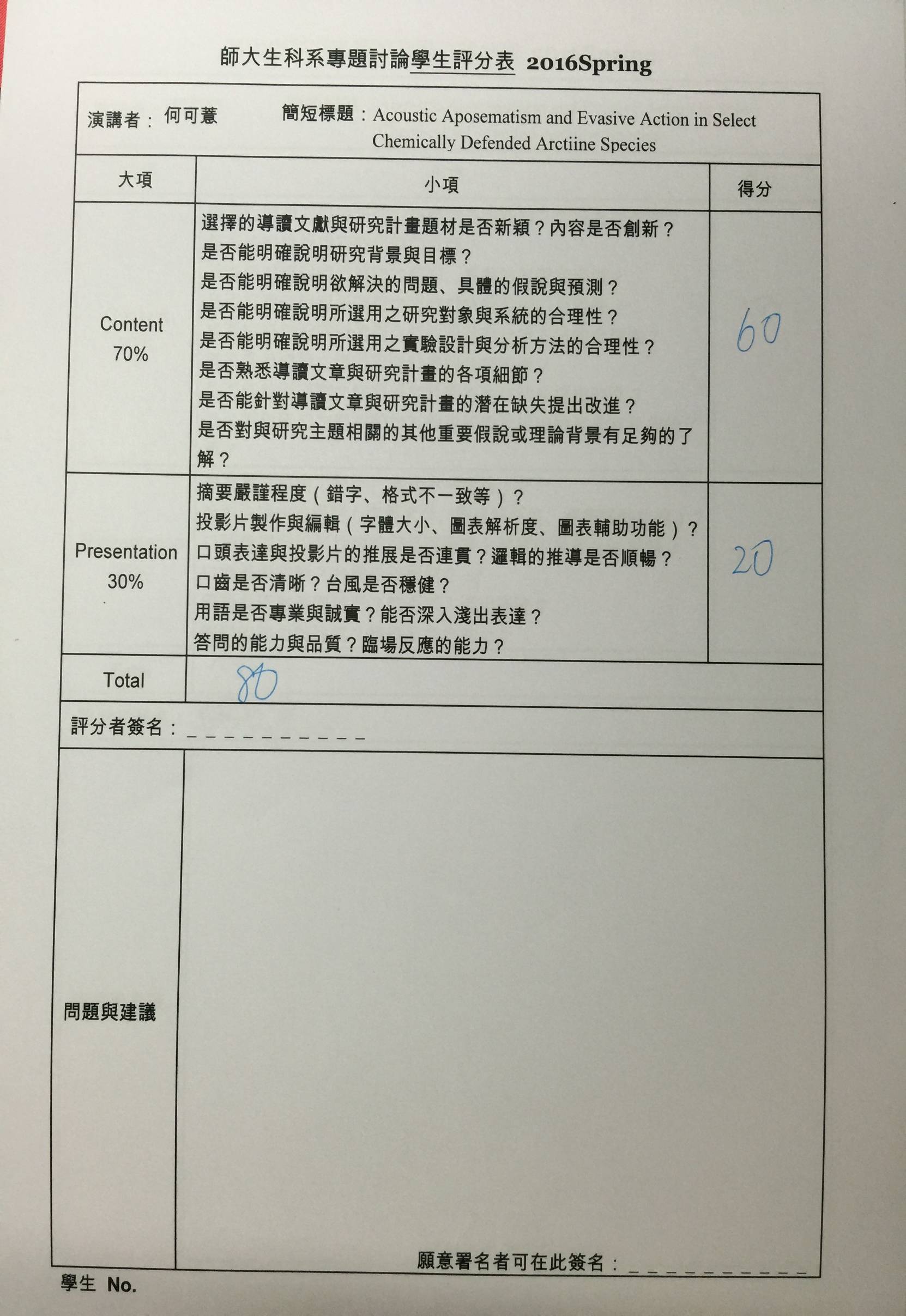 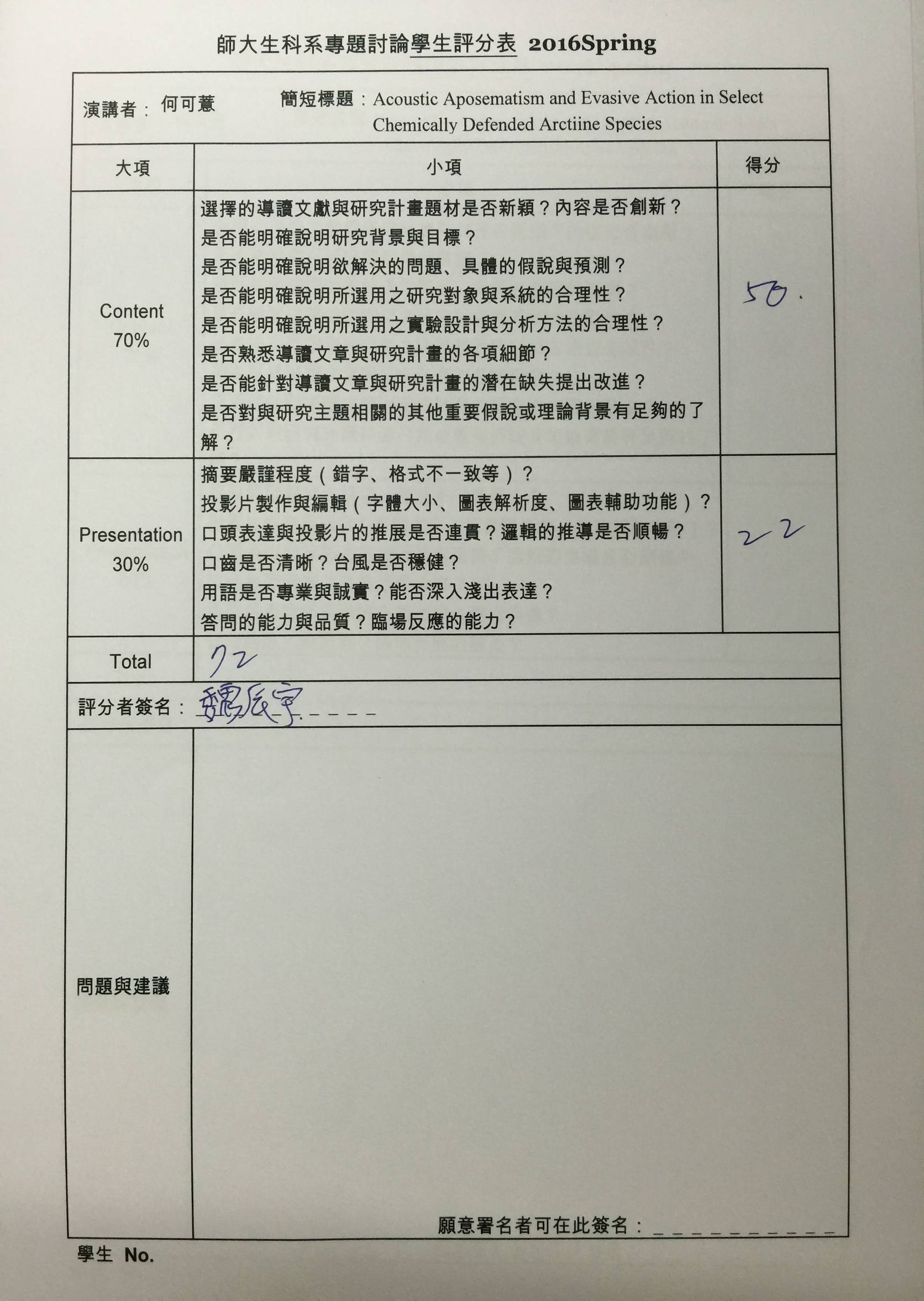 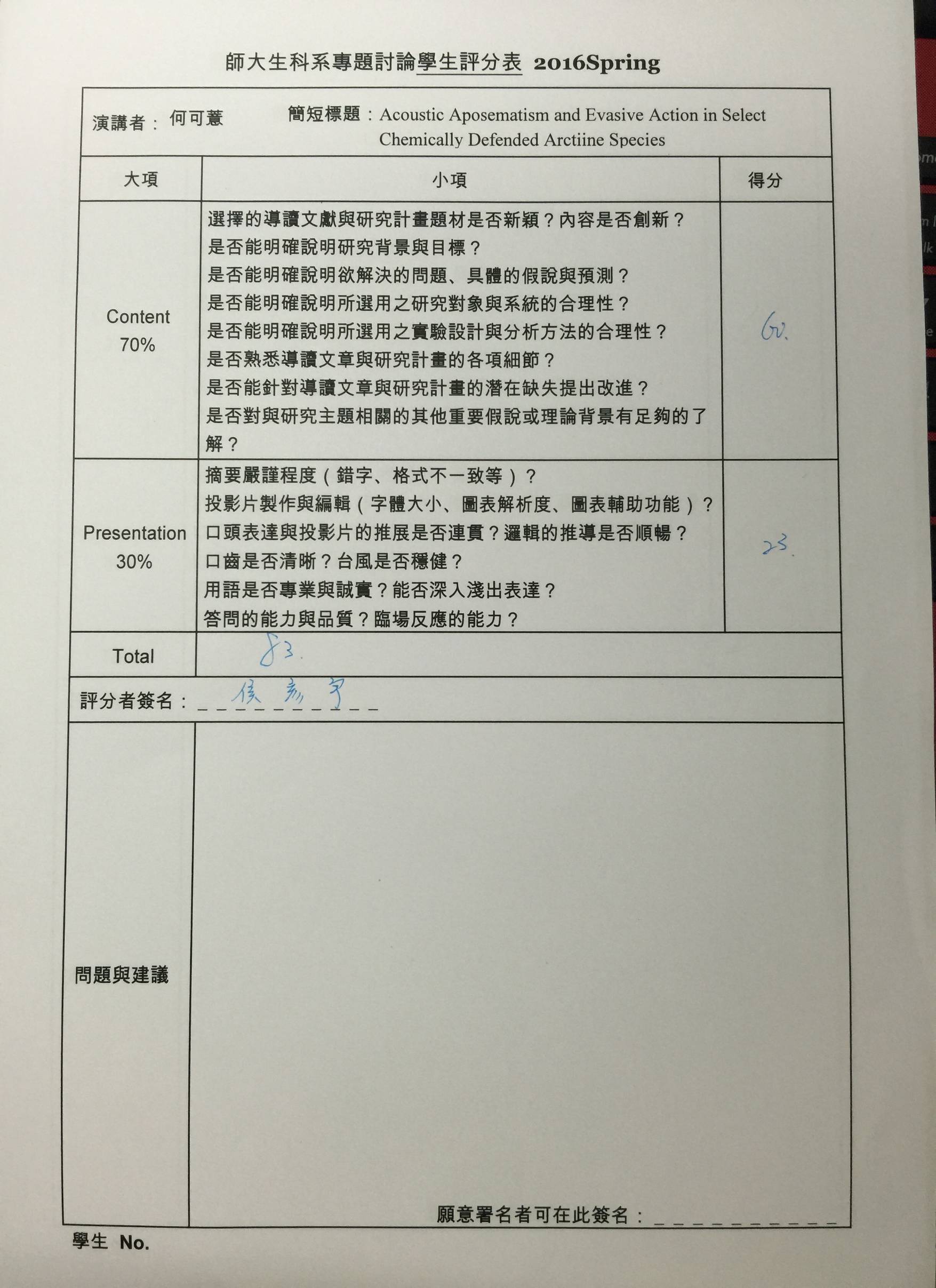 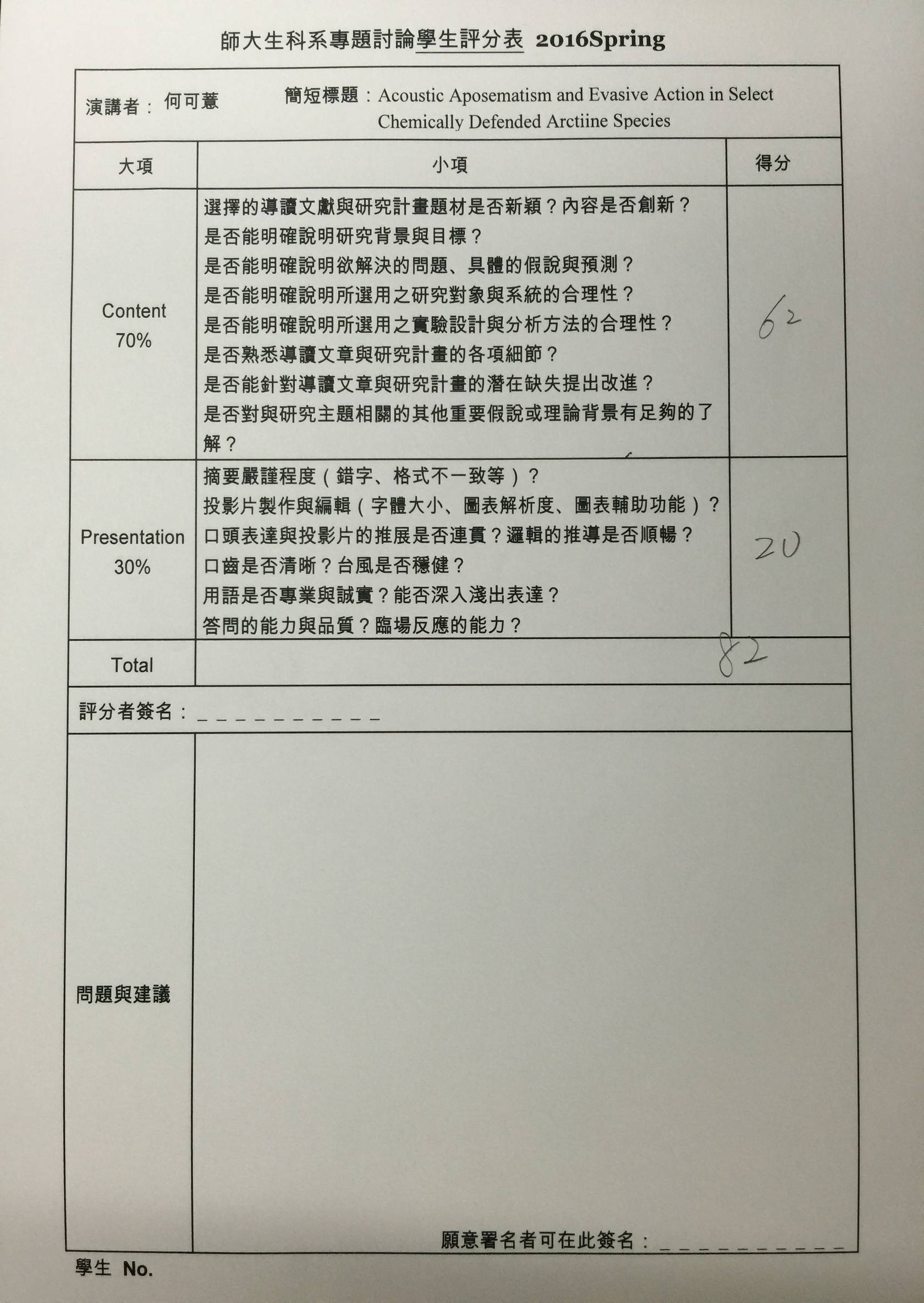 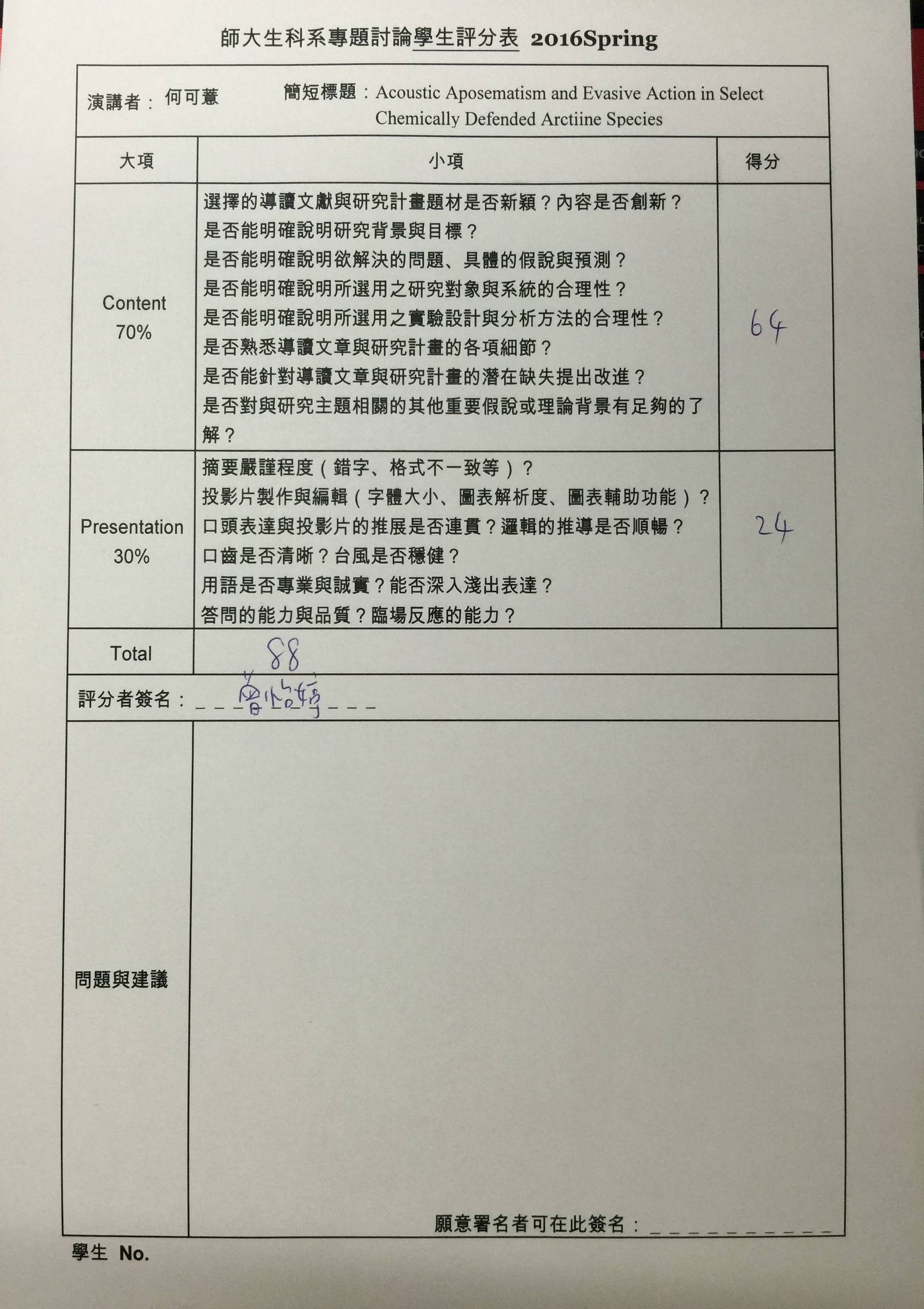 序號老師評語與建議意見回覆1郭奇芊講演時，記得抬頭看聽眾。由於時間限制，可以只選擇重點報告。太細節的部份可以省略，等同學有問題再解釋。準備認真。未來口頭報告時會盡量練習。文章重點的部分自己似乎尚未拿捏恰當，未來會繼續練習精進。感謝老師們的建議！2廖培鈞似乎沒有抓住文章的重點，忽略很多該講的部分，如實驗設計、統計驗證、假說檢定等，反而花了很多時間在枝微末節的事情上。試著練習找出文獻中每一段的重點句，並連貫每一個段落，讓它們變成一個故事。回答問題時常答非所問，試著聽清楚問題。口頭表達上似乎需要再多加練習，較能把實驗的軸向連貫。另外統計驗證的部分作者除了在行為次數有較完整的數據外，其他有關3D模型、聲學的數據化較少提及，故而在報告時對這方面較少著墨。未來會盡量找出各重點間的連貫性。目前對於直接的應答練習尚不充足，造成答非所問的表達，未來會繼續多加練習。3陳仲吉材料方法講太長，可縮短其時間。同培鈞老師的建議，未來會多加練習各重點間的拿捏。序號同學評語與建議意見回覆1(黃智偉)報告時用字盡量精確，減少使用這東西、那個東西以及其他。未來口頭報告時會盡量注意這部分的講演流暢度。2(蕭郁薇)贅字有點多，如：那個、然後，的動作。摘要中寫到：「非所有夜行性...警戒色」，警戒色在夜晚有用？未來口頭報告時會盡量注意這部分的講演流暢度。大部分食蟲蝙蝠雖能辨識紫/紅外光來模糊地判別獵物，但追蹤與尋找的主要方式還是在於回聲波的偵測。然而仍有部分夜行蛾類有著鮮豔的警戒色彩，作者選用具有毒性的燈蛾與苔蛾(前者只有紅白兩色，後者具有紅黑黃三色警戒效果較強)，想驗證蝙蝠吃具這些蛾的實際影響因子為何。結果不論色彩警戒效果如何，主要使蝙蝠吃與不吃的因子還是在於聲波的互動與這兩種蛾類體內的難吃化學成分有關。也因此文內對於警戒色彩無贅述。有關具有警戒色蛾類相比無警戒色蛾類與蝙蝠捕食效果的前人研究，也無顯著差異，故而依目前證據推論，就蛾類與蝙蝠而言，警戒色對於食蟲蝙蝠仍並非有顯著效益。個人推測具有警戒色的蛾類主要還是作用在白天的避敵效益。3黃秉宏如何區別聲音是aposematic或干擾？根據蝙蝠與蛾類聲波互動後，行為上的改變差異做為區隔。干擾聲波會使蝙蝠無法準確判定獵物位置，從而雜亂飛行而不捕捉；警戒聲波會使蝙蝠猶豫，但還是定位的到實際獵物位置且有機會捕捉到。4未記名每項結果的標題、意義建議也放上PPT，並在討論結果解釋時宜更簡要，圖上過小的字體可自行修改。未來報告展示的PPT會把這項建議納入修正美化，並多多練習口頭解釋。5(張毓庭)什麼叫做evloutionary arm race?(定義)長久的演化過程中，生物為適應環境與生物間的變化，捕食者會不斷地提高發現和捕獲獵物的效率，自然選擇後存活的被捕食者也會不斷地改進警覺應變的能力。每個新的改變都有可能促使另一種相抗衡的能力發展，這就是所謂的evloutionary arm race。6(游喻仁)聲音可以大聲一點，有些部分會聽不太清楚。有些頁面(如：Discussion)字太多，可再精簡重點條列，聽眾比較好follow。未來口頭報告時會提醒自己的音量與表達是否能確實傳達給聽眾。部分結論式的語句原本是擔心過於緊張會全部忘詞，所以才保留較多的字句。未來會盡量練習使用精簡的字句表達。